Przedsiębiorstwo Usług Komunalnych Spółka z o.o. w Zawierciu SPECYFIKACJA ISTOTNYCH WARUNKÓW ZAMÓWIENIA   (SIWZ)dla zamówienia publicznego o wartości szacunkowej nieprzekraczającej kwot, o których mowa w art. 11 ust. 8 ustawy Pzp w przetargu nieograniczonym pn.: „Dostawa soli drogowej do likwidacji śliskości zimowej na drogach i chodnikach na potrzeby Przedsiębiorstwa Usług Komunalnych Spółka z o.o. w Zawierciu” Zawiercie, dnia 02.10.2017 r.ROZDZIAŁ INAZWA ORAZ ADRES ZAMAWIAJĄCEGOPrzedsiębiorstwo Usług Komunalnych Spółka z o.o. w Zawierciu 42-400 Zawiercie ul. Krzywa 3tel.  32 494-14-00www. http://www.pukzawiercie.pl/adres e-mail: sekretariat@pukzawiercie.plROZDZIAŁ IITRYB UDZIELENIA ZAMÓWIENIA PUBLICZNEGOPostępowanie prowadzone jest w trybie przetargu nieograniczonego zgodnie z ustawą z dnia 29 stycznia 2004 r. Prawo zamówień publicznych (tekst jednolity Dz.U. z 2017 r. poz.1579) zwaną w dalszej części „ustawą” lub „ustawą Pzp”. W sprawach nieuregulowanych zapisami niniejszej SIWZ, stosuje się przepisy wspomnianej ustawy.ROZDZIAŁ IIIOPIS PRZEDMIOTU ZAMÓWIENIAPrzedmiotem zamówienia jest sukcesywna dostawa soli drogowej z antyzbrylaczem, posiadającej atest Państwowego Zakładu Higieny stwierdzający, że sól odpowiada wymaganiom higienicznym oraz pozytywną opinię Instytutu Badawczego Dróg i Mostów.Dostarczana sól drogowa powinna spełniać wymagania jakościowe określone w normie PN-86/C-84081/02 i spełniać następujące parametry:posiadać naturalne dodatki chlorków potasu, magnezu i wapnia oraz posiadać wysoką skuteczność rozpuszczania pokrywy śnieżno-lodowej,mieć krystaliczną, sypką postać,mieć białą, biało-szarą barwę,zawartość antyzbrylacza - w ilości 40 mg/kg,zawartość chlorku sodu NaCl - co najmniej 90 %,zawartość żelazocyjanku potasowego - w ilości  20 mg/kg,zawartość substancji nierozpuszczalnych w wodzie - maksymalnie  8 %,zawartość wody - maksymalnie 3 %,wielkość odsiewu na sicie górnym 6,0 mm  - maksymalnie 10 %, przesiew na sicie dolnym 1,0 mm  - maksymalnie 20 %.Ilość do 500 ton  - wg potrzeb Zamawiającego.Miejsce dostawy - do siedziby Zamawiającego tj.: Zawiercie ul. Krzywa 3.Nazwa i kod Wspólnego Słownika Zamówień (CPV): sól drogowa przeznaczona do zwalczania skutków zimy na drogach i chodnikach:  34927100-2.ROZDZIAŁ IVTERMIN WYKONANIA ZAMÓWIENIATermin realizacji zamówienia: od dnia podpisania umowy do 31 marca 2018 r. Termin dostawy zamówionej partii przedmiotu zamówienia wynosi do 24 godzin od daty złożenia zamówienia przez Kupującego. Szczegóły we wzorze umowy.Prognozowane terminy dostaw soli drogowej:do 15 listopada 2017 r.	– około   50 tongrudzień 2017 r.	 	– około 100 tonstyczeń 2018 r. 		– około 150 tonluty 2018 r.	       	– około 150 tonmarzec 2018 r.    	– około   50 tonROZDZIAŁ VPODSTAWY WYKLUCZENIA Z POSTĘPOWANIA O UDZIELENIA ZAMÓWINIA ORAZ WARUNKI UDZIAŁU W POSTĘPOWANIUO udzielenie zamówienia mogą się ubiegać Wykonawcy, którzy nie podlegają wykluczeniu oraz spełniają warunki udziału w postępowaniu określone przez Zamawiającego w ogłoszeniu o zamówieniu oraz w ust. 2 niniejszego rozdziału SIWZ.Podstawy wykluczenia:Zamawiający wykluczy z postępowania Wykonawcę/ów w przypadkach, o których mowa w art. 24 ust. 1 pkt 12-23 ustawy (przesłanki wykluczenia obligatoryjne).Warunki udziału w postępowaniu, określone przez Zamawiającego zgodnie z art. 22 ust. 1b ustawy. O udzielenie zamówienia mogą ubiegać się Wykonawcy, którzy spełniają warunki dotyczące:kompetencji lub uprawnień do prowadzenia określonej działalności zawodowej, o ile wynika to z odrębnych przepisów:  Wykonawca musi okazać dokument potwierdzający prowadzenie działalności gospodarczej umożliwiającej wykonanie zamówienia,sytuacji ekonomicznej i finansowej:  Zamawiający nie stawia w tym zakresie wymagań,zdolności technicznej lub zawodowej: Zamawiający nie stawia w tym zakresie wymagań.ROZDZIAŁ VI WYKAZ OŚWIADCZEŃ LUB DOKUMENTÓW POTWIERDZAJĄCYCH SPEŁNIANIE WARUNKÓW UDZIAŁU W POSTĘPOWANIU ORAZ BRAK PODSTAW WYKLUCZENIAW celu wykazania braku podstaw wykluczenia z postępowania o udzielenie zamówienia oraz spełniania warunków udziału w postępowaniu określonych przez Zamawiającego (Rozdział V ust.1 i 2) do oferty należy dołączyć aktualne na dzień składania ofert (oświadczenia z art. 25a ustawy) tj.:oświadczenie dotyczące przesłanek wykluczenia z postępowania zgodne ze wzorem stanowiącym załącznik nr 2 do SIWZ.W przypadku wspólnego ubiegania się o zamówienie przez Wykonawców ww. oświadczenie składa każdy z Wykonawców wspólnie ubiegających się o zamówienie.oświadczenie dotyczące spełniania warunków udziału w postępowaniu zgodne ze wzorem stanowiącym załącznik nr 3 do SIWZ. zaświadczenie właściwego naczelnika urzędu skarbowego potwierdzające, że wykonawca nie zalega z opłacaniem podatków, wystawione nie wcześniej niż 3 miesiące przed upływem terminu składania ofert albo wniosków o dopuszczenie do udziału w postępowaniu, lub innego dokumentu potwierdzającego, że wykonawca zawarł porozumienie z właściwym organem podatkowym w sprawie spłat tych należności wraz z ewentualnymi odsetkami lub grzywnami, w szczególności uzyskał przewidziane prawem zwolnienie, odroczenie lub rozłożenie na raty zaległych płatności lub wstrzymanie w całości wykonania decyzji właściwego organu,Informacje zawarte w ww. oświadczeniach stanowią wstępne potwierdzenie, że Wykonawca nie podlega wykluczeniu z postępowania oraz spełnia warunki udziału w postępowaniu.W celu potwierdzenia braku podstaw do wykluczenia Wykonawcy z postępowania, o której mowa w art. 24 ust. 1 pkt 23 ustawy, Wykonawca składa (w formie oryginału) w terminie 3 dni od dnia zamieszczenia przez Zamawiającego na stronie internetowej informacji z otwarcia ofert, tj. informacji, o których mowa w art. 86 ust. 5 ustawy, oświadczenie o przynależności lub braku przynależności do tej samej grupy kapitałowej, o której mowa w art. 24 ust. 1 pkt 23 ustawy. Wraz ze złożeniem oświadczenia Wykonawca może przedstawić dowody, że powiązania z innym Wykonawcą nie prowadzą do zakłócenia konkurencji w postępowaniu o udzielenie zamówienia. Wzór oświadczenia stanowi załącznik nr 5 do SIWZ.Uwaga nr 1W przypadku wspólnego ubiegania się o zamówienie przez Wykonawców, oświadczenie o przynależności lub braku przynależności do tej samej grupy kapitałowej, o której mowa w art. 24 ust. 1 pkt 23 ustawy - składa każdy z Wykonawców wspólnie ubiegających się o zamówienie.Oświadczenia o przynależności lub braku przynależności do tej samej grupy kapitałowej, o której mowa w art. 24 ust. 1 pkt 23 ustawy nie należy składać wraz z ofertą, ponieważ w pierwszej fazie ofertowania Wykonawca nie zna uczestników procedury, a co za tym idzie nie wie w stosunku do kogo miałby składać przedmiotowe oświadczenie.Ww. oświadczenie składają wszyscy Wykonawcy, którzy złożyli oferty w niniejszym postępowaniu.Wykonawca, którego oferta zostanie najwyżej oceniona, w celu wykazania spełniania warunków udziału w postępowaniu (Rozdział V ust. 2 pkt 1 i 3 SIWZ) zostanie wezwany do przedłożenia następujących oświadczeń i dokumentów (aktualnych na dzień złożenia oświadczeń lub dokumentów):w celu wykazania spełniania warunku z Rozdziału V ust. 2 pkt 1:- odpis z właściwego rejestru lub z centralnej ewidencji i informacji o działalności gospodarczej, jeżeli odrębne przepisy wymagają wpisu do rejestru lub ewidencji, 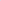 dotyczy warunków udziału w postępowaniu z Rozdziału V ust. 2 pkt 3:- dokument (np. zobowiązanie) innych podmiotów do oddania Wykonawcy do dyspozycji niezbędnych zasobów na potrzeby realizacji, o ile Wykonawca korzysta ze zdolności innych podmiotów na zasadach określonych w art. 22a ustawy, złożony w formie oryginału lub kopii poświadczonej za zgodność z oryginałem przez notariusza lub podmiot udostępniający zasoby.atest Państwowego Zakładu Higieny stwierdzający, że sól odpowiada wymaganiom higienicznym oraz pozytywną opinię Instytutu Badawczego Dróg i Mostów aktualne na dzień składania ofert i na czas obowiązywania umowy.Uwaga nr 2 (dotycząca wszystkich oświadczeń i dokumentów):Wykonawca nie jest obowiązany do złożenia oświadczeń lub dokumentów potwierdzających spełnianie warunków udziału w postępowaniu lub brak podstaw wykluczenia, jeżeli Zamawiający posiada oświadczenia lub dokumenty dotyczące tego Wykonawcy lub może je uzyskać za pomocą bezpłatnych i ogólnodostępnych baz danych, w szczególności rejestrów publicznych w rozumieniu ustawy z dnia 17 lutego 2005 r. o informatyzacji działalności podmiotów realizujących zadania publiczne (Dz. U. z 2014 r. poz. 1114 oraz z 2016 r. poz. 352)W przypadku wskazania przez Wykonawcę dostępności oświadczeń lub dokumentów, w formie elektronicznej pod określonymi adresami internetowymi ogólnodostępnych i bezpłatnych baz danych, Zamawiający pobiera samodzielnie z tych baz danych wskazane przez Wykonawcę oświadczenia lub dokumenty.W przypadku wskazania przez Wykonawcę oświadczeń lub dokumentów na potwierdzenie braku podstaw wykluczenia lub spełniania warunków udziału w postępowaniu, w formie elektronicznej pod określonymi adresami internetowymi ogólnodostępnych i bezpłatnych baz danych, Zamawiający żąda od Wykonawcy przedstawienia tłumaczenia na język polski wskazanych przez Wykonawcę i pobranych samodzielnie przez Zamawiającego dokumentów.W przypadku wskazania przez Wykonawcę oświadczeń lub dokumentów, które znajdują się w posiadaniu Zamawiającego, w szczególności oświadczeń lub dokumentów przechowywanych przez Zamawiającego zgodnie z art. 97 ust. 1 ustawy, Zamawiający w celu potwierdzenia okoliczności, o których mowa w art. 25 ust. 1 pkt 1 i 3 ustawy (brak podstaw wykluczenia oraz spełnianie warunków udziału w postępowaniu określonych przez Zamawiającego), korzysta z posiadanych oświadczeń lub dokumentów, o ile są one aktualne.ROZDZIAŁ VIIINFORMACJA O SPOSOBIE POROZUMIEWANIA SIĘ ZAMAWIAJĄCEGO Z WYKONAWCAMI ORAZ PRZEKAZYWANIA OŚWIADCZEŃ LUB DOKUMENTÓWZ zastrzeżeniem postanowień zawartych w ust. 3, Zamawiający dopuszcza, aby komunikacja między Zamawiającym a Wykonawcami odbywała się za pośrednictwem operatora pocztowego w rozumieniu ustawy z dnia 23 listopada 2012 r. – Prawo pocztowe (Dz.U. poz. 1529  oraz z 2015 r. poz. 1830), osobiście, za pośrednictwem posłańca  lub przy użyciu środków komunikacji elektronicznej w rozumieniu ustawy z dnia 18 lipca 2002r. o świadczeniu usług drogą elektroniczną (Dz.U. z 2013 r. poz. 1422, z 2015 r. poz. 1844 oraz z 2016 r. poz. 147 i 615) – adres e-mail: sekretariat@pukzawiercie.plWszelką korespondencję Wykonawcy mają obowiązek kierować na Zamawiającego wraz z dopiskiem: „Dostawa soli drogowej do likwidacji śliskości zimowej na drogach i chodnikach na potrzeby Przedsiębiorstwa Usług Komunalnych Spółka z o.o. w Zawierciu”.W przypadku wezwania przez Zamawiającego do złożenia, uzupełnienia lub poprawienia oświadczeń, dokumentów lub pełnomocnictw, w trybie art. 26 ust. 2 ust. 3 lub ust. 3a ustawy, oświadczenia, dokumenty lub pełnomocnictwa należy przedłożyć (złożyć/uzupełnić/poprawić) w formie wskazanej przez Zamawiającego w wezwaniu. Forma ta winna odpowiadać wymogom wynikającym ze stosownych przepisów.Jeżeli Zamawiający lub Wykonawca przekazują oświadczenia, wnioski, zawiadomienia oraz informacje przy użyciu środków komunikacji elektronicznej w rozumieniu ustawy z dnia 18 lipca 2002 r. o świadczeniu usług drogą elektroniczną, każda ze stron na żądanie drugiej strony niezwłocznie potwierdza fakt ich otrzymania.Zamawiający powiadomi o wyniku przetargu przesyłając zawiadomienie wszystkim Wykonawcom, którzy złożyli oferty oraz poprzez zamieszczenie stosownej informacji w miejscu publicznie dostępnym w swojej siedzibie oraz na stronie internetowej pod następującym adresem: http://www.pukzawiercie.pl/W przypadku dokonania wyboru najkorzystniejszej oferty, zawiadomienie o wyniku przetargu przesyłane do Wykonawców, którzy złożyli oferty, będzie zawierało informacje, o których mowa w art. 92 ust. 1 ustawy.Osobą uprawnioną do porozumiewania się z wykonawcami w sprawach dotyczących przedmiotu zamówienia jest Pan Janusz Kowalczyk tel. 609 002 923.ROZDZIAŁ VIIIWYMAGANIA DOTYCZĄCE WADIUMZamawiający nie przewiduje w niniejszym postępowaniu wniesienia wadium.ROZDZIAŁ IXTERMIN ZWIĄZANIA OFERTĄTermin związania ofertą wynosi: 30 dni. Bieg terminu związania ofertą rozpoczyna się wraz z upływem terminu składania ofert. Dzień ten jest pierwszym dniem terminu związania ofertą.ROZDZIAŁ XINFORMACJA NA TEMAT PODWYKONAWCÓWWykonawca może powierzyć wykonanie części zamówienia podwykonawcy.Wykonawca, który zamierza wykonywać zamówienie przy udziale podwykonawcy, musi wyraźnie w ofercie wskazać, jaką część (zakres zamówienia) wykonywać będzie w jego imieniu podwykonawca oraz podać firmę podwykonawcy. Należy w tym celu wypełnić odpowiedni punkt formularza oferty, stanowiącego załącznik nr 1 do SIWZ. W przypadku, gdy Wykonawca nie zamierza wykonywać zamówienia przy udziale podwykonawców, należy wpisać w formularzu „nie dotyczy” lub inne podobne sformułowanie. Jeżeli Wykonawca zostawi ten punkt niewypełniony (puste pole), Zamawiający uzna, iż zamówienie zostanie wykonane siłami własnymi tj. bez udziału podwykonawców.Jeżeli zmiana albo rezygnacja z podwykonawcy dotyczy podmiotu, na którego zasoby Wykonawca powoływał się, na zasadach określonych w art. 22a ust. 1 ustawy, w celu wykazania spełniania warunków udziału w postępowaniu, Wykonawca jest obowiązany wykazać Zamawiającemu, że proponowany inny podwykonawca lub Wykonawca samodzielnie spełnia je w stopniu nie mniejszym niż podwykonawca, na którego zasoby Wykonawca powoływał się w trakcie postępowania o udzielenie zamówienia.Powierzenie wykonania części zamówienia podwykonawcom nie zwalnia Wykonawcy z odpowiedzialności za należyte wykonanie tego zamówienia.ROZDZIAŁ XIKORZYSTANIE Z ZASOBÓW INNYCH PODMIOTÓW W CELU POTWIERDZENIA SPEŁNIANIA WARUNKÓW UDZIAŁU W POSTĘPOWANIUWykonawca może w celu potwierdzenia spełniania warunków udziału w postępowaniu, w stosownych sytuacjach oraz w odniesieniu do konkretnego zamówienia, lub jego części, polegać na zdolnościach technicznych lub zawodowych lub sytuacji finansowej lub ekonomicznej innych podmiotów (dot. odpowiednio warunków udziału w postępowaniu określonych przez Zamawiającego w ust. 2 pkt 3 rozdziału V SIWZ) niezależnie od charakteru prawnego łączących go z nim stosunków prawnych.Wykonawca, który polega na zdolnościach lub sytuacji innych podmiotów, musi udowodnić Zamawiającemu, że realizując zamówienie, będzie dysponował niezbędnymi zasobami tych podmiotów, w szczególności przedstawiając zobowiązanie tych podmiotów do oddania mu do dyspozycji niezbędnych zasobów na potrzeby realizacji zamówienia – dokument ten np. zobowiązanie (w oryginale lub kopii poświadczonej za zgodność przez notariusza, lub kopii poświadczonej za zgodność z oryginałem przez podmiot udostępniający zasoby). 	Z dokumentu (np. zobowiązania), o którym mowa powyżej musi wynikać w szczególności:zakres dostępnych Wykonawcy zasobów innego podmiotu,sposób wykorzystania zasobów innego podmiotu, przez Wykonawcę, przy wykonywaniu zamówienia publicznego,zakres i okres udziału innego podmiotu przy wykonywaniu zamówienia publicznego.Zamawiający ocenia, czy udostępniane Wykonawcy przez inne podmioty zdolności techniczne lub zawodowe lub ich sytuacja finansowa lub ekonomiczna, pozwalają na wykazanie przez Wykonawcę spełniania warunków udziału w postępowaniu oraz bada, czy nie zachodzą wobec tego podmiotu podstawy wykluczenia, o których mowa w art. 24 ust. 1 pkt 13–22.Jeżeli zdolności techniczne lub zawodowe lub sytuacja ekonomiczna lub finansowa, podmiotu, o którym mowa powyżej, nie potwierdzają spełnienia przez Wykonawcę warunków udziału w postępowaniu lub zachodzą wobec tych podmiotów podstawy wykluczenia, Zamawiający żąda, aby Wykonawca w terminie określonym przez Zamawiającego:1)  zastąpił ten podmiot innym podmiotem lub podmiotami lub2) zobowiązał się do osobistego wykonania odpowiedniej części zamówienia, jeżeli   wykaże zdolności techniczne lub zawodowe lub sytuację finansową lub ekonomiczną, o których mowa w pkt 1 niniejszego rozdziału.Jeżeli Wykonawca wykazując spełnianie warunków udziału w postępowaniu, określonych przez Zamawiającego w ust. 2. rozdziału V SIWZ, polega na zdolnościach lub sytuacji innych podmiotów, na zasadach określonych powyżej, zamieszcza informacje o tych podmiotach w oświadczeniu, o którym mowa w art. 25a ust. 1 ustawy (ust. 1 rozdziału VI SIWZ).Wykonawca, którego oferta zostanie najwyżej oceniona, na wezwanie Zamawiającego zobowiązany będzie złożyć oświadczenia i dokumenty podmiotu, na zdolności lub sytuację którego Wykonawca powoływał się w celu wykazania spełniania warunków udziału w postępowaniu, potwierdzające spełnianie warunków udziału w postępowaniu w zakresie zdolności lub sytuacji, na których Wykonawca polegał w celu wykazania spełniania tych warunków.ROZDZIAŁ XIIPROCEDURA  SANACYJNA - SAMOOCZYSZCZENIEWykonawca, który podlega wykluczeniu na podstawie art. 24 ust. 1 pkt 13 i 14 oraz 16-20 może przedstawić dowody na to, że podjęte przez niego środki są wystarczające do wykazania jego rzetelności, w szczególności udowodnić naprawienie szkody wyrządzonej przestępstwem lub przestępstwem skarbowym, zadośćuczynienie pieniężne za doznaną krzywdę lub naprawienie szkody, wyczerpujące wyjaśnienie stanu faktycznego oraz współpracę z organami ścigania oraz podjęcie konkretnych środków technicznych, organizacyjnych i kadrowych, które są odpowiednie dla zapobiegania dalszym przestępstwom lub przestępstwom skarbowym lub nieprawidłowemu postępowaniu Wykonawcy. Przepisu zdania pierwszego nie stosuje się, jeżeli wobec Wykonawcy, będącego podmiotem zbiorowym, orzeczono prawomocnym wyrokiem sądu zakaz ubiegania się o udzielenie zamówienia oraz nie upłynął określony w tym wyroku okres obowiązywania tego zakazu.W celu skorzystania z instytucji „samooczyszczenia”, Wykonawca zobowiązany jest do złożenia wraz z ofertą stosownego oświadczenia (załącznik nr 2 do SIWZ), a następnie zgodnie z art. 26 ust. 2 ustawy do złożenia dowodów.Wykonawca nie podlega wykluczeniu, jeżeli Zamawiający, uwzględniając wagę i szczególne okoliczności czynu Wykonawcy, uzna za wystarczające dowody, o których mowa w ust. 1.ROZDZIAŁ XIIIOPIS SPOSOBU PRZYGOTOWANIA OFERTOfertę należy sporządzić na formularzu oferty lub według takiego samego schematu, stanowiącego załącznik nr 1 do SIWZ. Ofertę należy złożyć wyłącznie w formie pisemnej pod rygorem nieważności (Zamawiający nie wyraża zgody na złożenie oferty w postaci elektronicznej podpisanej bezpiecznym podpisem elektronicznym weryfikowanym przy pomocy ważnego kwalifikowanego certyfikatu lub równoważnego środka, spełniającego wymagania dla tego rodzaju podpisu).Wykonawca, składając ofertę (w formularzu oferty stanowiącym załącznik nr 1 do SIWZ), informuje Zamawiającego, czy wybór oferty będzie prowadzić do powstania u Zamawiającego obowiązku podatkowego, wskazując nazwę (rodzaj) towaru lub usługi, których dostawa lub świadczenie będzie prowadzić do jego powstania oraz wskazując wartość bez kwoty podatku.Wykonawca, który zamierza wykonywać zamówienie przy udziale podwykonawcy, musi w formularzu oferty (załącznik nr 1 do SIWZ) wskazać część/zakres zamówienia jaką wykonywać będzie w jego imieniu podwykonawca oraz podać nazwę (firmę) podwykonawcy. W przypadku, gdy Wykonawca nie zamierza wykonywać zamówienia przy udziale podwykonawców, należy wpisać w odpowiednim punkcie w formularza oferty „nie dotyczy” lub inne podobne sformułowanie. Jeżeli Wykonawca zostawi ten punkt niewypełniony (puste pole), Zamawiający uzna, iż zamówienie zostanie wykonane siłami własnymi tj. bez udziału podwykonawców.Z uwagi na obowiązek sprawozdawczy Zamawiającego należy wypełnić odpowiedni punkt formularza oferty (załącznik nr 1 do SIWZ) dotyczący statusu przedsiębiorcy.Oświadczenia Wykonawcy oraz innych podmiotów, na których zdolnościach lub sytuacji polega Wykonawca na zasadach określonych w art. 22a ustawy, składane na potwierdzenie braku podstaw wykluczenia oraz spełniania warunków udziału w postępowaniu -  składane są w oryginale.Dokumenty inne niż oświadczenia, składane w celu wskazanym w pkt 4 składane są w oryginale lub kopii poświadczonej za zgodność z oryginałem.Poświadczenia za zgodność z oryginałem dokonuje odpowiednio Wykonawca, podmiot, na którego zdolnościach lub sytuacji polega Wykonawca, Wykonawcy wspólnie ubiegający się o udzielenie zamówienia publicznego, w zakresie dokumentów, którego każdego z nich dotyczą.Poświadczenie za zgodność z oryginałem następuje w formie pisemnej lub w formie elektronicznej.Oferta wraz ze wszystkimi załącznikami (dokumentami i oświadczeniami) stanowi jedną całość. Zaleca się, aby wszystkie strony były ze sobą połączone w sposób uniemożliwiający ich samoczynną dekompletację (np. zszyte, spięte, zbindowane itp.).Do oferty należy dołączyć:Oświadczenie dotyczące braku podstaw do wykluczenia – załącznik nr 2 do SIWZ, które należy złożyć w formie pisemnej albo w postaci elektronicznej.Oświadczenie dotyczące spełniania warunków udziału w postępowaniu – załącznik nr 3 do SIWZ, które należy złożyć w formie pisemnej albo w postaci elektronicznej.Pełnomocnictwo ustanowione do reprezentowania Wykonawcy/ów ubiegającego/cych się o udzielenie zamówienia publicznego. Pełnomocnictwo należy dołączyć w oryginale bądź kopii, potwierdzonej za zgodność z oryginałem notarialnie –  jeśli dotyczy.Każdy Wykonawca może złożyć tylko jedną ofertę.Ofertę należy sporządzić zgodnie z wymaganiami SIWZ.Oferta musi być sporządzona w formie pisemnej pod rygorem nieważności, w języku polskim.Dokumenty sporządzone w języku obcym, należy składać wraz z tłumaczeniem na język polski – nie dotyczy oferty, która musi być sporządzona w języku polskim.Oferta musi być napisana na maszynie do pisania, komputerze lub nieścieralnym atramentem.Oferta musi być podpisana przez osobę/y upoważnioną/e do reprezentowania Wykonawcy.Wszystkie załączniki do oferty stanowiące oświadczenie Wykonawcy, muszą być również podpisane przez osobę/y upoważnioną/e do reprezentowania Wykonawcy.Upoważnienie (pełnomocnictwo) do podpisania oferty, do poświadczania dokumentów za zgodność z oryginałem oraz do parafowania stron należy dołączyć do oferty, o ile nie wynika ono z dokumentów rejestrowych Wykonawcy. Pełnomocnictwo należy dołączyć w oryginale bądź kopii, potwierdzonej za zgodność z oryginałem notarialnie.Wszelkie miejsca, w których Wykonawca naniósł zmiany, powinny być parafowane przez osobę/y upoważnioną/e do reprezentowania Wykonawcy.Wykonawcy mogą wspólnie ubiegać się o udzielenie zamówienia (możliwość składania jednej oferty, przez dwa lub więcej podmiotów np. konsorcjum firm, spółkę cywilną), pod warunkiem, że taka oferta będzie spełniać następujące wymagania:Wykonawcy wspólnie ubiegający się o zamówienie muszą ustanowić pełnomocnika do reprezentowania ich w postępowaniu o udzielenie zamówienia albo reprezentowania w postępowaniu i zawarcia umowy w sprawie zamówienia publicznego – nie dotyczy spółki cywilnej, o ile upoważnienie/pełnomocnictwo do występowania w imieniu tej spółki wynika z dołączonej do oferty umowy spółki bądź wszyscy wspólnicy podpiszą ofertę;Wykonawcy tworzący jeden podmiot przedłożą wraz z ofertą stosowne pełnomocnictwo – nie dotyczy spółki cywilnej, o ile upoważnienie/pełnomocnictwo do występowania w imieniu tej spółki wynika z dołączonej do oferty umowy spółki bądź wszyscy wspólnicy podpiszą ofertę;Pełnomocnictwo, o którym mowa powyżej może wynikać albo z dokumentu pod taką samą nazwą, albo z umowy podmiotów składających wspólnie ofertę.Oferta musi być podpisana w taki sposób, by prawnie zobowiązywała wszystkich Wykonawców występujących wspólnie (przez każdego z wykonawców lub pełnomocnika)Wszelka korespondencja dokonywana będzie wyłącznie z Wykonawcą występującym jako pełnomocnik pozostałych.Zaleca się, aby zapisane strony oferty, wraz z dołączonymi do niej dokumentami i oświadczeniami były ponumerowane oraz parafowane przez osobę/y upoważnioną/e do reprezentowania Wykonawcy. W przypadku, gdy jakakolwiek strona zostanie podpisana przez Wykonawcę, parafa na tej stronie nie jest już wymagana.Wykonawca powinien umieścić ofertę wraz z pozostałymi dokumentami, oświadczeniami w zamkniętym opakowaniu. Opakowanie winno być oznaczone nazwą (firmą) i adresem Wykonawcy, zaadresowane na adres: Przedsiębiorstwo Usług Komunalnych Spółka z o.o. w Zawierciu  42-400 Zawiercie ul. Krzywa 3  oraz opisane w następujący sposób:………………………………………………………………………………………………………………….*ramkę można wyciąć i nakleić na kopertęWykonawca może wprowadzić zmiany lub wycofać złożoną przez siebie ofertę pod warunkiem, że Zamawiający otrzyma pisemne powiadomienie o wprowadzeniu zmian lub wycofaniu, przed upływem terminu do składania ofert. Powiadomienie o wprowadzeniu zmian lub wycofaniu oferty należy umieścić w kopercie, opisanej jak wyżej w ust. 9 Koperta dodatkowo musi być oznaczona określeniami: „Zmiana” lub „Wycofanie”.Złożona oferta wraz z załącznikami będzie jawna, z wyjątkiem informacji stanowiących tajemnicę przedsiębiorstwa w rozumieniu przepisów o zwalczaniu nieuczciwej konkurencji co, do których Wykonawca składając ofertę zastrzegł oraz wykazał, iż zastrzeżone informacje stanowią tajemnicę przedsiębiorstwa. Wykonawca nie może zastrzec informacji, o których mowa w art. 86 ust. 4 ustawy.W przypadku gdy Wykonawca nie wykaże, że zastrzeżone informacje stanowią tajemnicę przedsiębiorstwa w rozumieniu art. 11 ust. 4 ustawy z dnia 16.04.1993 r. o zwalczaniu nieuczciwej konkurencji (tekst jednolity Dz. U. z 2003 r. Nr 153, poz. 1503 (z późn.zm.) Zamawiający uzna zastrzeżenie tajemnicy za bezskuteczne, o czym poinformuje Wykonawcę.Informacje stanowiące tajemnicę przedsiębiorstwa, powinny być zgrupowane i stanowić oddzielną część oferty, opisaną w następujący sposób: „tajemnica przedsiębiorstwa – tylko do wglądu przez Zamawiającego”.Po otwarciu złożonych ofert, Wykonawca, który będzie chciał skorzystać z jawności dokumentacji z postępowania (protokołu), w tym ofert, musi wystąpić w tej sprawie do Zamawiającego ze stosownym wnioskiem.ROZDZIAŁ XIVMIEJSCE ORAZ TERMIN SKŁADANIA I OTWARCIA OFERT, INFORMACJA Z OTWARCIA OFERT Miejsce składania ofert: Przedsiębiorstwo Usług Komunalnych Spółka z o.o.ul. Krzywa 342-400 Zawierciesekretariat  pokój nr 2Termin składania ofert:  do dnia  10.10.2017 r.  do godz. 09:00.Otwarcie ofert nastąpi w siedzibie zamawiającego w sekretariacie - pokój nr 2 Przedsiębiorstwa Usług Komunalnych Spółka z o.o. w Zawierciu w dniu, w którym upływa termin składania ofert, o godz. 09:15.Otwarcie ofert jest jawne.Bezpośrednio przed otwarciem ofert Zamawiający poda kwotę, jaką zamierza przeznaczyć na sfinansowanie niniejszego zamówienia (kwota brutto, wraz z podatkiem VAT).Podczas otwarcia kopert z ofertami, Zamawiający poda (odczyta) imię i nazwisko, nazwę (firmę) oraz adres (siedzibę) Wykonawcy, którego oferta jest otwierana, a także informacje dotyczące ceny oferty, terminu wykonania zamówienia oraz warunków płatności zawartych w ofercie.Niezwłocznie po otwarciu ofert Zamawiający zamieści na stronie internetowej (http://www.pukzawiercie.pl/) informacje dotyczące:1)   kwoty, jaką zamierza przeznaczyć na sfinansowanie zamówienia;2)   firm oraz adresów Wykonawców, którzy złożyli oferty w terminie;3) ceny, terminu wykonania zamówienia, okresu gwarancji i warunków płatności  zawartych w ofertach.W terminie 3 dni od dnia zamieszczenia przez Zamawiającego na stronie internetowej informacji z otwarcia ofert, tj. informacji, o których wyżej mowa Wykonawcy złożą, stosownie do treści art. 24 ust. 11 ustawy oświadczenie o przynależności lub braku przynależności do tej samej grupy kapitałowej, o której mowa w art. 24 ust. 1 pkt 23 ustawy. Wraz ze złożeniem oświadczenia, Wykonawca może przedstawić dowody, że powiązania z innym Wykonawcą nie prowadzą do zakłócenia konkurencji w postępowaniu o udzielenie zamówieniaROZDZIAŁ XVOPIS SPOSOBU OBLICZENIA CENYWykonawca poda cenę ofertową w formularzu oferty, zgodnie z załącznikiem nr 1 do SIWZ.Podana cena ofertowa musi zawierać wszystkie koszty związane z realizacją zamówienia (koszt załadunku, transportu do siedziby Zamawiającego itp.)Cena ofertowa musi być podana w złotych polskich, cyfrowo (do drugiego miejsca po przecinku).Wykonawca, składając ofertę (w formularzu oferty stanowiącym załącznik nr 1 do SIWZ) informuje Zamawiającego, czy wybór oferty będzie prowadzić do powstania u Zamawiającego obowiązku podatkowego, wskazując nazwę (rodzaj) towaru lub usługi, których dostawa lub świadczenie będzie prowadzić do jego powstania, oraz wskazując ich wartość bez kwoty podatku.ROZDZIAŁ XVIOPIS KRYTERIÓW, KTÓRYMI ZAMAWIAJĄCY BĘDZIE SIĘ KIEROWAŁ PRZY WYBORZE OFERTY,  WRAZ Z PODANIEM WAG TYCH KRYTERIÓW I SPOSOBU OCENY OFERTPrzy wyborze oferty najkorzystniejszej, Zamawiający będzie się kierował następującymi kryteriami i ich znaczeniem:cena netto 1 tony soli drogowej  C	-  90 pkttermin dostawy  T	-  10 pktKażdy z Wykonawców w powyższych kryteriach otrzyma odpowiednią ilość punktów, wyliczoną w następujący sposób:ad. 1)  cena netto 1 tony soli drogowej  C - maksymalnie 90 pkt  Ocena tego kryterium zostanie dokonana na podstawie ceny netto 1 tony soli drogowej, podanej przez Wykonawcę w formularzu oferty (załącznik nr 1 do SIWZ) Liczba punktów, którą można uzyskać w tym kryterium zostanie obliczona wg wzoru:C = Cmin / Cwyk  x  90 pktgdzie poszczególne litery oznaczają:C – ilość punktów w kryterium cena netto 1 tony soli drogowej,Cmin – najniższa cena netto 1 tony soli drogowej wśród wszystkich ważnych i nieodrzuconych ofert Cwyk – cena netto 1 tony soli drogowej zaoferowana przez ocenianego Wykonawcę. Zamawiający przyzna punkty w tym kryterium w oparciu o informacje podane w formularzu oferty (załącznik nr 1 do SIWZ). W przypadku, gdy Wykonawca nie wypełni w formularzu oferty odpowiedniej pozycji – Zamawiający przyzna w tym kryterium 0 pkt.  Uwaga nr 3Przy obliczaniu punktów, Zamawiający zastosuje zaokrąglenie do dwóch miejsc po przecinku według zasady, że trzecia cyfra po przecinku od 5 w górę powoduje zaokrąglenie drugiej cyfry po przecinku w górę o 1. Jeśli trzecia cyfra po przecinku jest mniejsza niż 5, to druga cyfra po przecinku nie ulega zmianie.ad. 2)	termin dostawy (w godzinach) liczony od chwili  otrzymania zamówienia od  Zamawiającego T  - maksymalnie 10 pkt.Ocena w zakresie tego kryterium zostanie dokonana na podstawie wypełnionego   formularza oferty (załącznik nr 1 do SIWZ) i złożonej w nim deklaracji Wykonawcy. Liczba punktów, którą można uzyskać w tym kryterium zostanie przyznana zgodnie z poniższą zasadą - termin dostawy w ciągu:do 16 godzin  		- 10 pkt.20 godzin  		-   5 pkt. 24 godzin 		-   2 pkt.Oferta Wykonawcy który zaznaczy termin odbioru powyżej 24 godzin zostanie odrzucona z uwagi na fakt, że jej treść nie odpowiada SIWZ.Za ofertę najkorzystniejszą będzie uznana oferta, która przy uwzględnieniu powyższych kryteriów i ich wag otrzyma najwyższą punktację - suma punktów w kryterium C i T.    Jeżeli nie będzie można dokonać wyboru oferty najkorzystniejszej ze względu na to, że dwie lub więcej ofert otrzyma taką samą punktację, zamawiający spośród tych ofert wybierze ofertę z najniższą ceną, a jeżeli zostały złożone oferty o takiej samej cenie, Zamawiający wezwie Wykonawców, którzy złożyli te oferty, do złożenia w terminie przez siebie określonym ofert dodatkowych.Uwaga nr 4Jeżeli złożono ofertę, której wybór prowadziłby do powstania u Zamawiającego obowiązku podatkowego zgodnie z przepisami o podatku od towarów i usług, Zamawiający w celu oceny takiej oferty doliczy do przedstawionej w niej ceny podatek od towarów i usług, który miałby obowiązek rozliczyć zgodnie z tymi przepisamiROZDZIAŁ XVIIOCENA OFERTZgodnie z art. 24aa ustawy, Zamawiający najpierw dokona oceny ofert, a następnie zbada, czy Wykonawca, którego oferta została oceniona jako najkorzystniejsza, nie podlega wykluczeniu (art. 24 ust. 1 pkt 12-23  ustawy) oraz spełnia warunki udziału w postępowaniu, określone przez Zamawiającego w Rozdziale V ust. 2 SIWZ.Z zastrzeżeniem wyjątków określonych w ustawie, oferta niezgodna z ustawą Prawo zamówień publicznych lub nieodpowiadająca treści SIWZ, podlega odrzuceniu. Wszystkie przesłanki, w przypadkach których Zamawiający jest zobowiązany do odrzucenia oferty, zawarte są w art. 89 ustawy.W toku dokonywania oceny złożonych ofert Zamawiający może żądać udzielenia przez Wykonawców wyjaśnień dotyczących treści złożonych przez nich ofert.Zamawiający poprawi w tekście oferty omyłki, wskazane w art. 87 ust. 2 ustawy, niezwłocznie zawiadamiając o tym Wykonawcę, którego oferta zostanie poprawiona.Uwaga nr 5Brak odpowiedzi przez Wykonawcę na Zawiadomienie dotyczące poprawy omyłek na podstawie art. 87 ust. 2 pkt 3 ustawy Pzp. Zamawiający potraktuje jako zgodę na poprawienie tych omyłek.W przypadku, gdy nie złożono żadnej oferty niepodlegającej odrzuceniu, postępowanie zostanie unieważnione. Zamawiający unieważni postępowanie także w innych przypadkach, określonych w ustawie w art. 93 ust. 1 ustawy.Zamawiający przyzna zamówienie Wykonawcy, który złoży ofertę niepodlegającą odrzuceniu, i która zostanie uznana za najkorzystniejszą (uzyska największą liczbę punktów przyznanych według kryteriów wyboru oferty określonych w niniejszej SIWZ).Zamawiający przed udzieleniem zamówienia wezwie Wykonawcę, którego oferta została najwyżej oceniona, do złożenia w wyznaczonym, nie krótszym niż 5 dni, terminie aktualnych na dzień złożenia oświadczeń lub dokumentów potwierdzających okoliczności, o których mowa w art. 25 ust. 1 ustawy (zgodnie z ust. 3 Rozdziału VI SIWZ).ROZDZIAŁ XVIIIINFORMACJE O FORMALNOŚCIACH JAKIE POWINNY ZOSTAĆ DOPEŁNIONE PO WYBORZE OFERTY W CELU ZAWARCIA UMOWY W SPRAWIE ZAMÓWIENIA PUBLICZNEGOW przypadku dokonania wyboru najkorzystniejszej oferty złożonej przez Wykonawców wspólnie ubiegających się o udzielenie zamówienia, przed podpisaniem umowy należy przedłożyć umowę regulującą współpracę tych podmiotów (np. umowa konsorcjum, umowa spółki cywilnej).Umowa w sprawie zamówienia publicznego może zostać zawarta wyłącznie z Wykonawcą, którego oferta zostanie wybrana jako najkorzystniejsza, po upływie terminów określonych w art. 94 ustawy.W przypadku wniesienia odwołania, aż do jego rozstrzygnięcia, Zamawiający wstrzyma podpisanie umowy.Osobą uprawnioną ze strony Zamawiającego do ustalania szczegółów związanych z podpisaniem umowy po wyborze najkorzystniejszej oferty, będzie: Pani Ewa Jędruszek  tel. 32 49 41 400.ROZDZIAŁ XIXWYMAGANIA DOTYCZĄCE ZABEZPIECZENIA NALEŻYTEGO WYKONANIA UMOWYWykonawca, którego oferta zostanie wybrana (uznana za najkorzystniejszą) przed podpisaniem umowy zobowiązany jest do wniesienia zabezpieczenia należytego wykonania umowy, w wysokości 5 % ceny ofertowej (łącznie z podatkiem VAT).Zabezpieczenie należytego wykonania umowy może być wnoszone w:pieniądzu - należy wpłacać przelewem na konto: ING Bank Śląski 
nr: 08 1050 1142 1000 0090 3096 5843,poręczeniach bankowych lub poręczeniach spółdzielczej kasy oszczędnościowo-kredytowej, z tym że zobowiązanie kasy jest zawsze zobowiązaniem pieniężnym,gwarancjach bankowych,gwarancjach ubezpieczeniowychporęczeniach udzielonych przez podmioty, o których mowa w art. 6b ust. 5 pkt. 2 ustawy z dnia 9 listopada 2000 r. o utworzeniu Polskiej Agencji Rozwoju Przedsiębiorczości.Uwaga nr 6: Zamawiający nie wyraża zgody na wniesienie zabezpieczenia w wekslach z poręczeniem wekslowym banku, przez ustanowienie zastawu na papierach wartościowych emitowanych przez Skarb Państwa lub jednostkę samorządu terytorialnego oraz przez ustanowienie zastawu rejestrowego.Zabezpieczenie należytego wykonania umowy służy do pokrycia roszczeń z tytułu niewykonania lub nienależytego wykonania umowy.Zwrot zabezpieczenia nastąpi w terminie 30 dni od dnia wykonania zamówienia i uznania przez Zamawiającego za należycie wykonane.ROZDZIAŁ XXISTOTNE DLA STRON POSTANOWIENIA, KTÓRE ZOSTANĄ WPROWADZONE DO TREŚCI ZAWIERANEJ UMOWY W SPRAWIE ZAMÓWIENIA PUBLICZNEGO,OGÓLNE WARUNKI UMOWY ALBO WZÓR UMOWYIstotne dla Zamawiającego postanowienia umowy, zawiera załączony do niniejszej SIWZ wzór umowy - załącznik nr 4.Zamawiający przewiduje możliwość zmian postanowień zawartej umowy (tzw. zmiany kontraktowe) w stosunku do treści oferty, na podstawie której dokonano wyboru Wykonawcy, zgodnie z warunkami podanymi w ww. wzorze umowy.Zmiana umowy może także nastąpić w przypadkach, o których mowa w art. 144 ust. 1 pkt 2-6 ustawy.ROZDZIAŁ XXIPOUCZENIE O ŚRODKACH OCHRONY PRAWNEJ PRZYSŁUGUJĄCYCH WYKONAWCOM W TOKU POSTĘPOWANIA O UDZIELENIE ZAMÓWIENIA PUBLICZNEGOZasady, terminy oraz sposób korzystania ze środków ochrony prawnej szczegółowo regulują przepisy działu VI ustawy – Środki ochrony prawnej (art. 179 –  ustawy).Środki ochrony prawnej określone w dziale VI przysługują Wykonawcy, uczestnikowi konkursu, a także innemu podmiotowi, jeżeli ma lub miał interes w uzyskaniu danego zamówienia oraz poniósł lub może ponieść szkodę w wyniku naruszenia przez Zamawiającego przepisów ustawy.Środki ochrony prawnej wobec ogłoszenia o zamówieniu oraz SIWZ, przysługują również organizacjom wpisanym na listę organizacji uprawnionych do wnoszenia środków ochrony prawnej, prowadzoną przez Prezesa Urzędu Zamówień Publicznych.Terminy wnoszenia odwołań.	Odwołanie wnosi się:w terminie 5 dni od dnia przesłania informacji o czynności Zamawiającego stanowiącej podstawę jego wniesienia – jeżeli zostały przesłane w sposób określony w art. 180 ust. 5 ustawy zdanie drugie albo w terminie 10 dni – jeżeli zostały przesłane w inny sposób,Odwołanie wobec treści ogłoszenia o zamówieniu oraz wobec postanowień SIWZ, wnosi się w terminie:5 dni od dnia zamieszczenia ogłoszenia w Biuletynie Zamówień Publicznych lub SIWZ na stronie internetowej.Odwołanie wobec czynności innych niż określone w pkt. 1 i 2 wnosi się w terminie 5 dni od dnia, w którym powzięto lub przy zachowaniu należytej staranności można było powziąć wiadomość o okolicznościach stanowiących podstawę jego wniesienia.Odwołanie przysługuje wyłącznie od niezgodnej przepisami ustawy czynności Zamawiającego podjętej w postępowaniu o udzielenie zamówienia lub zaniechania czynności, do której Zamawiający jest zobowiązany na podstawie ustawy.Odwołanie powinno wskazywać czynności lub zaniechanie czynności Zamawiającego, której zarzuca się niezgodność z przepisami ustawy, zawierać zwięzłe przedstawienie zarzutów, określać żądanie oraz wskazywać okoliczności faktyczne i prawne uzasadniające wniesienie odwołania.Odwołanie wnosi się do Prezesa Izby w formie pisemnej lub postaci elektronicznej, podpisane bezpiecznym podpisem elektronicznym weryfikowanym za pomocą ważnego kwalifikowanego certyfikatu.Odwołanie podlega rozpoznaniu, jeżeli:nie zawiera braków formalnych,uiszczono wpis (wpis uiszcza się najpóźniej do dnia upływu terminu do  wniesienia odwołania, a dowód jego uiszczenia dołącza się do odwołania).Odwołujący przesyła kopię odwołania Zamawiającemu przed upływem terminu do wniesienia odwołania w taki sposób, aby mógł on zapoznać się z jego treścią przed upływem tego terminu. Domniemywa się, iż Zamawiający mógł zapoznać się z treścią odwołania przed upływem terminu do jego wniesienia, jeżeli przesłanie jego kopii nastąpiło przed upływem terminu do jego wniesienia przy użyciu środków komunikacji elektronicznej.Na orzeczenie Izby stronom oraz uczestnikom postępowania odwoławczego przysługuje skarga do sądu.W postępowaniu toczącym się wskutek wniesienia skargi stosuje się odpowiednio przepisy ustawy z dnia 17 listopada 1964 r. – Kodeks postępowania cywilnego o apelacji, jeżeli przepisy ustawy nie stanowią inaczej. Jeżeli koniec terminu do wykonania czynności przypada na sobotę lub dzień ustawowo wolny od pracy, termin upływa dnia następnego po dniu lub dniach wolnych od pracy.Skargę wnosi się do sądu właściwego dla siedziby albo miejsca zamieszkania zamawiającego za pośrednictwem Prezesa Izby w terminie 7 dni od dnia doręczenia orzeczenia Izby, przesyłające jednocześnie jej odpis przeciwnikowi skargi. Złożenie skargi w placówce pocztowej operatora wyznaczonego jest równoznaczne z jej wniesieniem.W terminie 21 dni od dnia wydania orzeczenia skargę może wnieść także Prezes Urzędu. Prezes Urzędu może także przystąpić do toczącego się postępowania. Do czynności podejmowanych przez Prezesa Urzędu stosuje się odpowiednio przepisy ustawy z dnia 17 listopada 1964 r. – Kodeks postępowania cywilnego o prokuraturze.Skarga powinna czynić zadość wymaganiom przewidzianym dla pisma procesowego oraz zawierać oznaczenie zaskarżonego orzeczenia, przytoczenie zarzutów, zwięzłe ich uzasadnienie, wskazanie dowodów, a także wniosek o uchylenie orzeczenia lub zmianę orzeczenia w całości lub w części.W postępowaniu toczącym się na skutek wniesienia skargi nie można rozszerzyć  żądania odwołania ani występować z nowymi żądaniami.Wykonawca może w terminie przewidzianym do wniesienia odwołania poinformować zamawiającego o niezgodnej z przepisami ustawy czynności podjętej przez niego lub zaniechaniu czynności, do której jest on zobowiązany na podstawie ustawy, na które nie przysługuje odwołanie na podstawie art. 180 ust. 2 ustawy.W przypadku uznania zasadności przekazanej informacji zamawiający powtarza czynność albo dokonuje czynności zaniechanej, informując o tym wykonawców w sposób przewidziany w ustawie dla tej czynności.Na czynności, o których mowa powyżej, nie przysługuje odwołanie, z zastrzeżeniem art. 180 ust 2 ustawy.ROZDZIAŁ XXIIINFORMACJA NA TEMAT CZĘŚCI ZAMÓWIENIA I MOŻLIWOŚCI SKŁADANIA OFERT CZĘŚCIOWYCHZamawiający nie dopuszcza możliwości składania ofert częściowych.Oferta musi obejmować całość zamówienia.Oferty częściowe jako sprzeczne (nie odpowiadające) z treścią SIWZ zostaną odrzucone.ROZDZIAŁ XXIIIMAKSYMALNA LICZBA WYKONAWCÓW, Z KTÓRYMI ZAMAWIAJĄCY ZAWRZE UMOWĘ RAMOWĄPrzedmiotowe postępowanie nie jest prowadzone w celu zawarcia umowy ramowej.ROZDZIAŁ XXIVINFORMACJA O PRZEWIDYWANYCH ZAMÓWIENIACH, O KTÓRYCH MOWA W ART. 67 UST. 1 PKT 6 I 7 USTAWYZamawiający nie przewiduje udzielenia zamówień, o których mowa w art. 67 ust.1 pkt 6 i 7 ustawy.ROZDZIAŁ XXVOPIS SPOSOBU PRZEDSTAWIENIA OFERT WARIANTOWYCH ORAZ MINIMALNE WARUNKI, JAKIM MUSZĄ ODPOWIADAĆ OFERTY WARIANTOWE WRAZ Z WYBRANYMI KRYTERIAMI OCENYZamawiający nie przewiduje możliwości złożenia oferty wariantowej.ROZDZIAŁ XXVIADRES POCZTY ELEKTRONICZNE LUB STRONY INTERNETOWEJ ZAMAWIAJĄCEGOAdres poczty elektronicznej Zamawiającego:  sekretariat@pukzawiercie.pl Adres strony internetowej Zamawiającego:   http://www.pukzawiercie.pl/ROZDZIAŁ XXVIIINFORMACJE DOTYCZĄCE WALUT OBCYCH, W JAKICH MOGĄ BYĆ PROWADZONE ROZLICZENIA MIĘDZY ZAMAWIAJĄCYM A WYKONAWCĄZamawiający będzie rozliczał się z Wykonawcą wyłącznie w walucie polskiej (PLN).ROZDZIAŁ XXVIIIAUKCJA ELEKTRONICZNAZamawiający nie przewiduje w niniejszym postępowaniu przeprowadzenia aukcji elektronicznej.ROZDZIAŁ XXIXINFORMACJA W SPRAWIE ZWROTU KOSZTÓW UDZIAŁU W POSTĘPOWANIUM Koszty udziału w postępowaniu, a w szczególności koszty sporządzenia oferty, pokrywa Wykonawca. Zamawiający nie przewiduje zwrotu kosztów udziału w postępowaniu (za wyjątkiem zaistnienia sytuacji, o której mowa w art. 93 ust. 4 ustawy).Załączniki:Załącznik nr 1 formularz oferty.Załącznik nr 2 oświadczenie Wykonawcy dotyczące przesłanek wykluczenia z postępowania.Załącznik nr 3	 oświadczenie Wykonawcy dotyczące spełniania warunków udziału w postępowaniu.	Załącznik nr 4 wzór umowy.Załącznik nr 5 informacja w sprawie grupy kapitałowej.Nr sprawy PUK 2 / 2017Wykonawca	ZamawiającyPrzedsiębiorstwo Usług Komunalnych Spółka z o.o. w Zawierciu ……………………………	                     ul. Krzywa 3, 42-400 Zawiercie…………………………….	                     sekretariat pokój nr 2…………………………„Dostawa soli drogowej do likwidacji śliskości zimowej na drogach i chodnikach na potrzeby Przedsiębiorstwa Usług Komunalnych Spółka z o.o. w Zawierciu”Nie otwierać przed dniem  10.10.2017 r. godz. 09:15